MOÇÃO DE APOIO Nº 06/2021MOÇÃO DE APOIO AOS MORADORES DO BAIRRO SÃO FRANCISCO - REINVINDICAÇÃO PARA COLOCAÇÃO DE QUEBRA-MOLAS JUNTO A RUA BENTO JOSÉ LABRESA Câmara Municipal de Bom Retiro do Sul, através dos vereadores abaixo signatários, vem, na forma regimental, apresentar esta Moção de Apoio aos moradores do bairro São Francisco para reinvindicação de colocação de quebra-molas junto a rua Bento José Labres nas razões abaixo elencadas: I. Como Sabemos a Rua Bento José Labres possui um fluxo intenso de veículos, público e notório, que já ocorreram vários acidentes no local.             II.  Os vereadores desta Casa já fizeram indicações para que fossem implantados quebra-molas na via, mas não foi obtido êxito.             III. Hoje existe na extensão da via duas placas indicando quebra-molas, mas os mesmos não existem.             IV. A necessidade da colocação de quebra-molas é urgente, pois precisamos proteger a vida de nossos munícipes.              V. Vários animais já foram atropelados na rua não podemos permitir que venha acontecer com nossas crianças.Diante do exposto, após aprovação do soberano Plenário, requer-se que seja encaminhada a presente moção ao Poder Executivo..            Câmara Municipal de Bom Retiro do Sul, 03 de agosto de 2021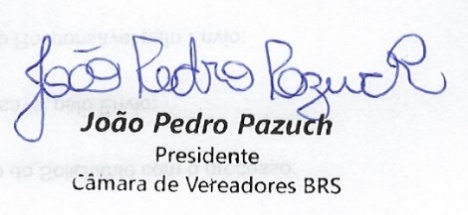 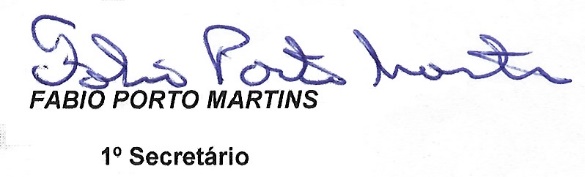 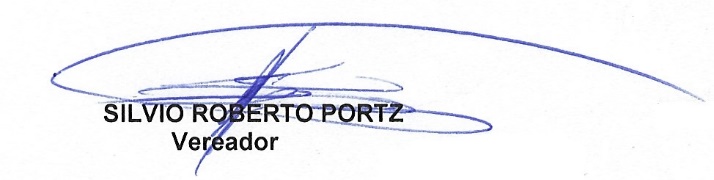 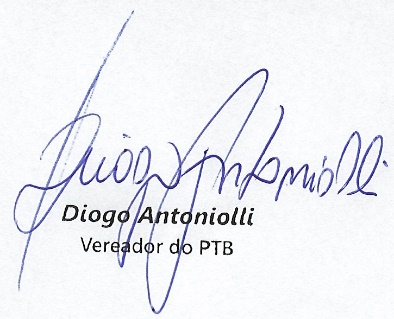 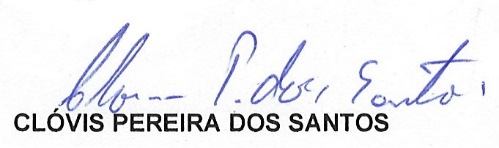 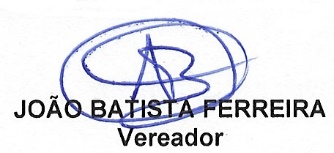 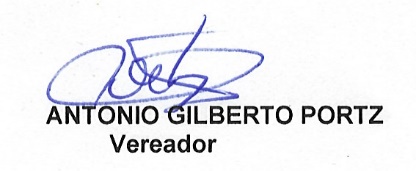 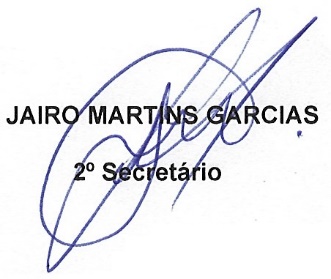 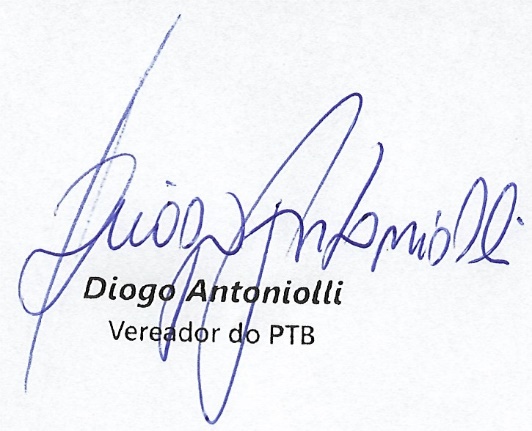 